TITRE : MON SANG POUR LES AUTRES ; site national : www.monsangpourlesautres.fr AXE STRATÉGIQUE RI Prévention et traitement des maladiesENVERGURE NationaleClubs de RC Rennes Du Guesclin + les 6 autres RC de Rennes (en interclubs) et Clubs de Quimper Odet et Quimper (en interclubs).Année rotarienne : 2021-22OBJECTIF : Contribuer à l’approvisionnement en produits sanguins de l’Etablissement Français du Sang (EFS) pour les patients nécessitant des transfusions sanguines.BÉNÉFICIAIRES : Etablissement Français du Sang et patients nécessitant des transfusions sanguinesDESCRIPTION DE L’ACTION L’organisation de la collecte suit des étapes précises mobilisant des bénévoles rotariens: fixation des dates avec les partenaires ; commande de la collation améliorée aux entreprises partenaires ; distribution de flyers sur le marché des Lices les deux samedis précédant la collecte ; le jour de la collecte, installation des signalétiques EFS (affiche, flèches et banderoles) et Rotary, devant et dans la mairie), puis accueil et accompagnement des donneurs sur le lieu de la collecte pendant les deux jours. En 2022, du fait du COVID, l’accompagnement au niveau de la préparation de l’entretien pré-don et de la collation (information sur le don de plasma) a été supprimé. La collecte-événement annuelle « Mon Sang Pour Les Autres » a été organisée dans l’hôtel de ville de Rennes les 28 et 29 janvier.PARTENAIRES : Sur le plan organisationnel, l’action est conduite en partenariat étroit avec l'équipe locale de l'Etablissement Français du Sang, l’opérateur de la collecte (partenariat régi par une charte nationale Rotary – EFS), la mairie (qui héberge la collecte), et l’Amicale des donneurs de sang bénévoles de Rennes. Les supports de communication (affiches, flyers, flèches, banderole) sont conçus en conformité avec la Charte graphique nationale de l’EFS et leur impression est assurée par l'EFS.Un partenariat avec d’autres entreprises permet de mettre à disposition des donneurs après leur don une collation améliorée, très appréciée : Thyphenn Menger-Bellec Rennes Nord (coordinatrice), Brioche Dorée, Triballat, Super U de la rue de Fougères.BILAN DE L’ACTIONRésultats concrets pour les bénéficiaires : la collecte MSPLA de 2022 a accueilli 326 candidats au don. A l’issue de l’entretien médical précédant le don, 226 dons du sang ont été recueillis, dont 69 de donneurs donnant pour la première fois. Probablement du fait du COVID, ces résultats sont en retrait par rapport aux actions précédentes (348 dons collectés en 2021, 332 en 2020).Valeur financière du don : non applicable.Bilan financier de l’action : aucune recette ni aucune dépense pour le Rotary.Nombre d’heures de bénévolat 105 heures pour l’interclubs rennaisBilan de la communication interne affichage sur les sites internet du RC Rennes Du Guesclin. Bilan de la communication externe : Communiqués (rédigés par l’EFS) diffusés dans la presse écrite locale et sur les réseaux sociaux (pages Facebook des RC Rennais + Brioche dorée). Reportage sur TVR.Impact : la collecte MSPLA est très implantée sur Rennes depuis plus de 20 ans, et l’EFS compte fermement sur cette collecte annuelle. Une couverture plus large dans la presse locale est envisagée, pour mieux faire ressortir le rôle du Rotary dans cette action.Contact pour cette Action : Alain Blais, RC Rennes Du Guesclin, alain.blais35@gmail.com 06 87 17 72 62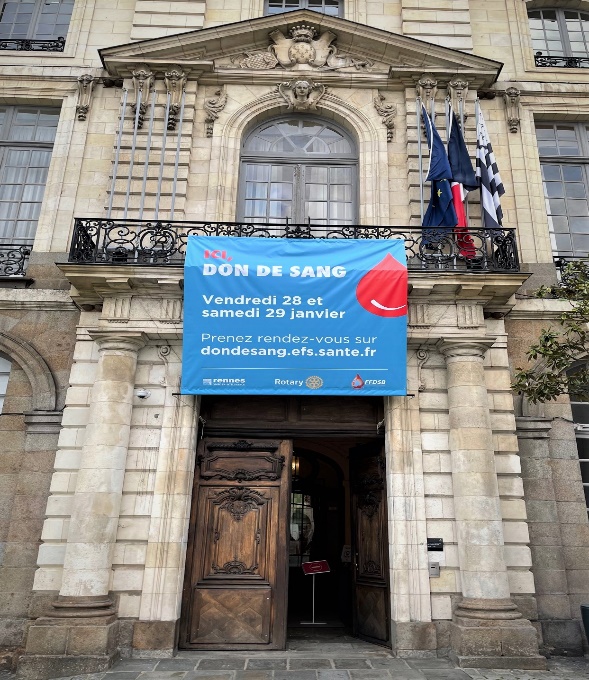 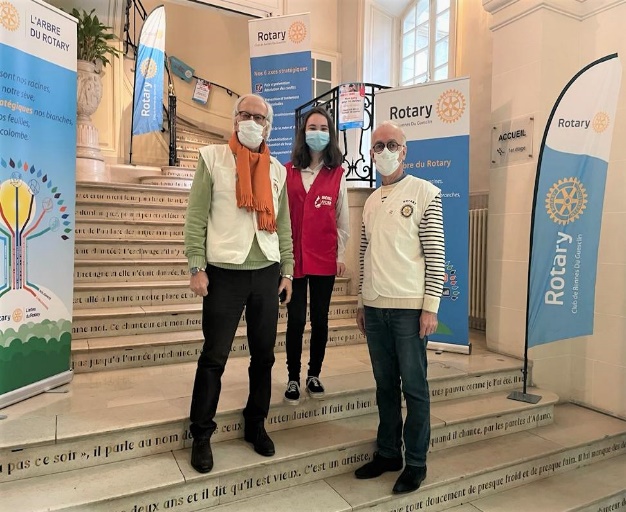 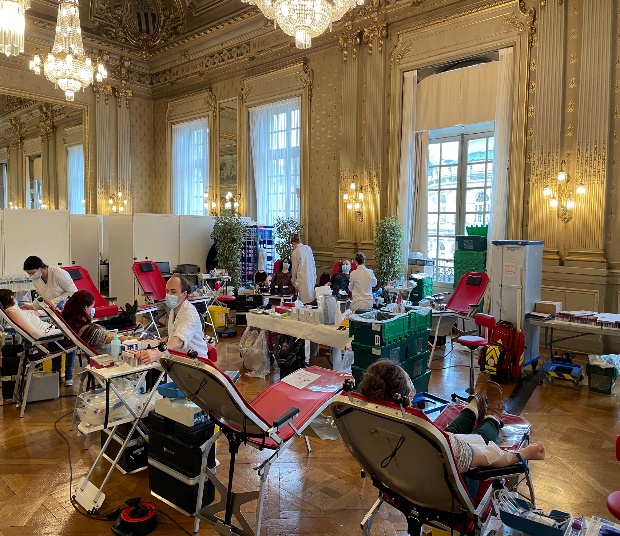 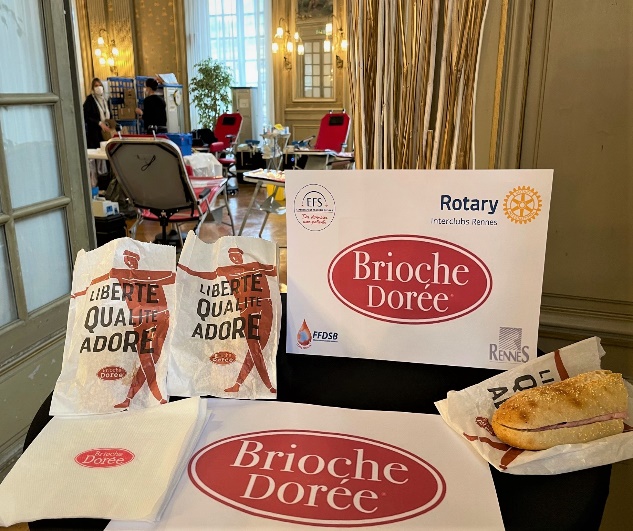 